基本信息基本信息 更新时间：2024-04-02 23:59  更新时间：2024-04-02 23:59  更新时间：2024-04-02 23:59  更新时间：2024-04-02 23:59 姓    名姓    名王秋成王秋成年    龄31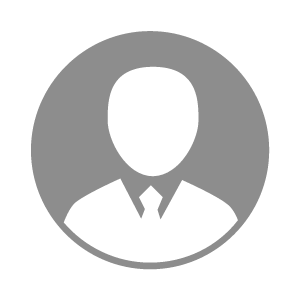 电    话电    话下载后可见下载后可见毕业院校黑龙江司法警官学院邮    箱邮    箱下载后可见下载后可见学    历大专住    址住    址贵州省铜仁市德江县贵州省铜仁市德江县期望月薪5000-10000求职意向求职意向禽药销售员,疫苗销售员,销售助理禽药销售员,疫苗销售员,销售助理禽药销售员,疫苗销售员,销售助理禽药销售员,疫苗销售员,销售助理期望地区期望地区四川省|贵州省|重庆市四川省|贵州省|重庆市四川省|贵州省|重庆市四川省|贵州省|重庆市教育经历教育经历就读学校：黑龙江司法警官学院 就读学校：黑龙江司法警官学院 就读学校：黑龙江司法警官学院 就读学校：黑龙江司法警官学院 就读学校：黑龙江司法警官学院 就读学校：黑龙江司法警官学院 就读学校：黑龙江司法警官学院 工作经历工作经历工作单位：德江诚信蔬菜 工作单位：德江诚信蔬菜 工作单位：德江诚信蔬菜 工作单位：德江诚信蔬菜 工作单位：德江诚信蔬菜 工作单位：德江诚信蔬菜 工作单位：德江诚信蔬菜 自我评价自我评价本人性格热情开朗，待人友好，为人诚实谦虚，工作勤奋，认真负责，能吃苦耐劳，尽职尽责，有耐心，具有亲和力，平易近人，善于与人沟通。特别喜欢挑战，喜欢销售行业。本人性格热情开朗，待人友好，为人诚实谦虚，工作勤奋，认真负责，能吃苦耐劳，尽职尽责，有耐心，具有亲和力，平易近人，善于与人沟通。特别喜欢挑战，喜欢销售行业。本人性格热情开朗，待人友好，为人诚实谦虚，工作勤奋，认真负责，能吃苦耐劳，尽职尽责，有耐心，具有亲和力，平易近人，善于与人沟通。特别喜欢挑战，喜欢销售行业。本人性格热情开朗，待人友好，为人诚实谦虚，工作勤奋，认真负责，能吃苦耐劳，尽职尽责，有耐心，具有亲和力，平易近人，善于与人沟通。特别喜欢挑战，喜欢销售行业。本人性格热情开朗，待人友好，为人诚实谦虚，工作勤奋，认真负责，能吃苦耐劳，尽职尽责，有耐心，具有亲和力，平易近人，善于与人沟通。特别喜欢挑战，喜欢销售行业。本人性格热情开朗，待人友好，为人诚实谦虚，工作勤奋，认真负责，能吃苦耐劳，尽职尽责，有耐心，具有亲和力，平易近人，善于与人沟通。特别喜欢挑战，喜欢销售行业。本人性格热情开朗，待人友好，为人诚实谦虚，工作勤奋，认真负责，能吃苦耐劳，尽职尽责，有耐心，具有亲和力，平易近人，善于与人沟通。特别喜欢挑战，喜欢销售行业。其他特长其他特长